Tarrant County College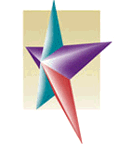  Northwest Campus                         Health Services                         4801 Marine Creek Parkway                         Fort Worth, Texas 76179                         (817) 515-7672 PhoneNorthwest Campus Health FairOn-Site Services to Provide on March 7, 2018____  BMI (Body Mass Index)____  Blood Pressure Checks____  Weight and Height____  Glucose Monitoring (fingerstick)____  Cholesterol Check (strip, etc.)____  HIV/AIDS Screening____  Bone Density Screening____  Chair Massage____  Vision Screening (Titmus machine)____  Hearing Screening (Audiometer)____  Spirometer/Spirometry____  DWI/goggles____  CPR Training (Heartsaver/Family and Friends)____  Back Health (chiropractor)____  Healthy Grocery Shopping and Eating____  Benefits of Stretching (Fitness/Yoga)____  Dental Care (toothbrushes, toothpastes, dental floss)____  Educational Material____  Self-Defense/Personal Safety____  Other_____________________________________________________Name  ________________________________________________Agency  _______________________________________________Signature  _____________________________________________     Date _________________________